В соответствии со статьей 40 Градостроительного кодекса Российской Федерации, решением Совета депутатов города Новосибирска от 24.06.2009 № 1288 «О Правилах землепользования и застройки города Новосибирска», пунктом 2.13 административного регламента предоставления муниципальной услуги по предоставлению разрешения на отклонение от предельных параметров разрешенного строительства, реконструкции объектов капитального строительства, утвержденного постановлением мэрии города Новосибирска от 10.06.2013 № 5459, на основании заключения по результатам публичных слушаний по вопросам предоставления разрешений на отклонение от предельных параметров разрешенного строительства, реконструкции объектов капитального строительства от 22.12.2017, рекомендаций комиссии по подготовке проекта правил землепользования и застройки города Новосибирска о предоставлении и об отказе в предоставлении разрешений на отклонение от предельных параметров разрешенного строительства, реконструкции объектов капитального строительства от 27.12.2017, руководствуясь Уставом города Новосибирска, ПОСТАНОВЛЯЮ:1. Отказать Угримову О. Н. в предоставлении разрешения на отклонение от предельных параметров разрешенного строительства, реконструкции объектов капитального строительства (на основании заявления в связи с тем, что размер земельного участка меньше установленного градостроительным регламентом минимального размера земельного участка, конфигурация земельного участка является неблагоприятной для застройки, а также в связи с существующим местоположением объекта капитального строительства) в части уменьшения минимального отступа от границ земельного участка, за пределами которого запрещено строительство зданий, строений, сооружений, с кадастровым номером 54:35:014520:47 площадью 0,0447 га, расположенного по адресу: Российская Федерация, Новосибирская область, город Новосибирск, ул. Ярослава Гашека (зона застройки индивидуальными жилыми домами (Ж-6)), с 3 м до 0 м со стороны ул. Ярослава Гашека, с 3 м до 0 м со стороны земельного участка с кадастровым номером 54:35:014520:48 в габаритах объекта капитального строительства в связи с несоответствием приложению 14 «Карта-схема планируемых границ функциональных зон города Новосибирска на период до 2030 года» к Генеральному плану города Новосибирска и проекту планировки территории, ограниченной перспективной городской магистралью в направлении ул. Фрунзе, перспективной Биатлонной магистралью, Гусинобродским шоссе, ул. Доватора в Дзержинском районе, утвержденному постановлением мэрии города Новосибирска от 19.07.2016 № 3155.2. Департаменту строительства и архитектуры мэрии города Новосибирска разместить постановление на официальном сайте города Новосибирска в информационно-телекоммуникационной сети «Интернет». 3. Департаменту информационной политики мэрии города Новосибирска обеспечить опубликование постановления.4. Контроль за исполнением постановления возложить на заместителя мэра города Новосибирска - начальника департамента строительства и архитектуры мэрии города Новосибирска.Спасская2275069ГУАиГ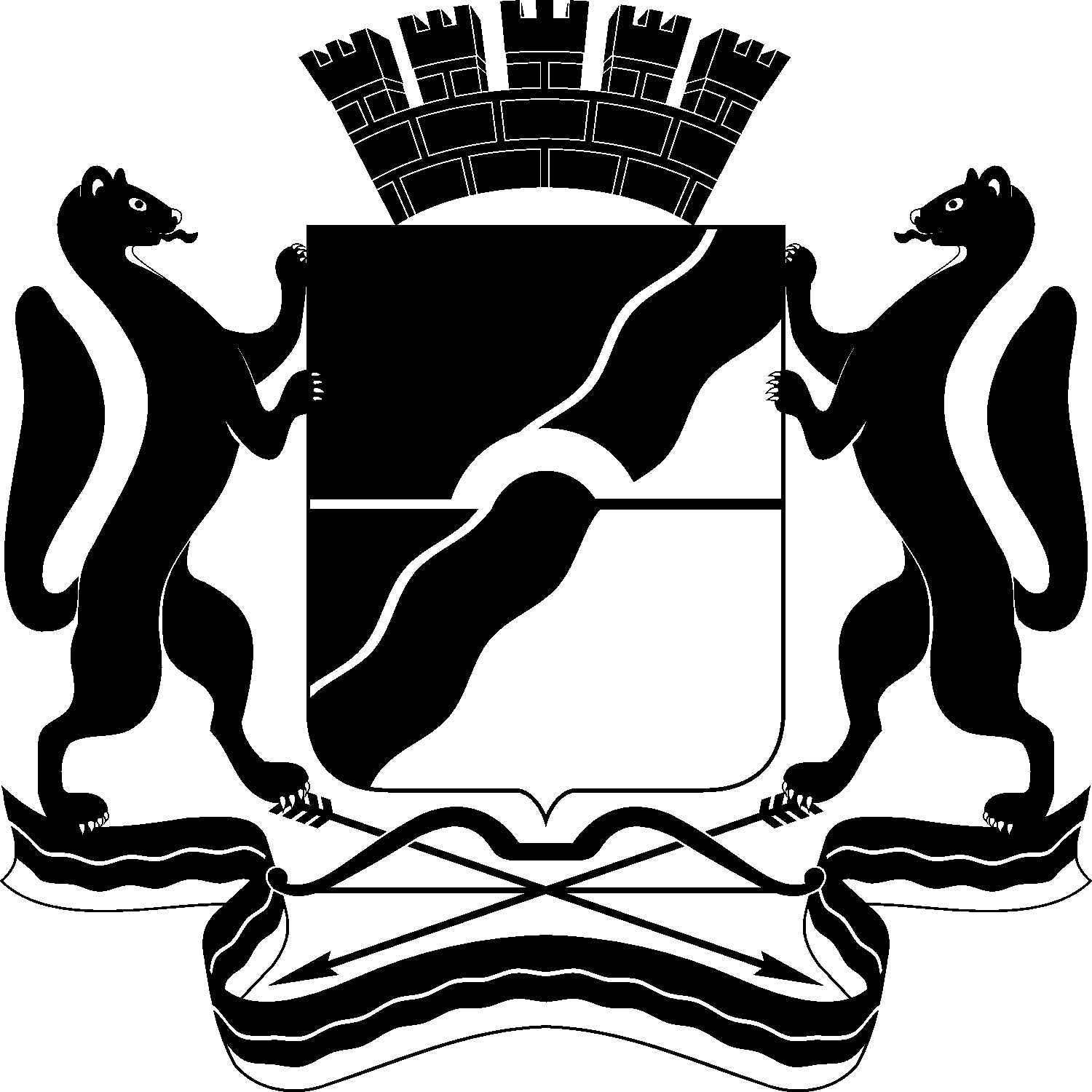 МЭРИЯ ГОРОДА НОВОСИБИРСКАПОСТАНОВЛЕНИЕОт  	  17.01.2018		№     89     	Об отказе Угримову О. Н. в предоставлении разрешения на отклонение от предельных параметров разрешенного строительства, реконструкции объектов капитального строительстваМэр города НовосибирскаА. Е. Локоть